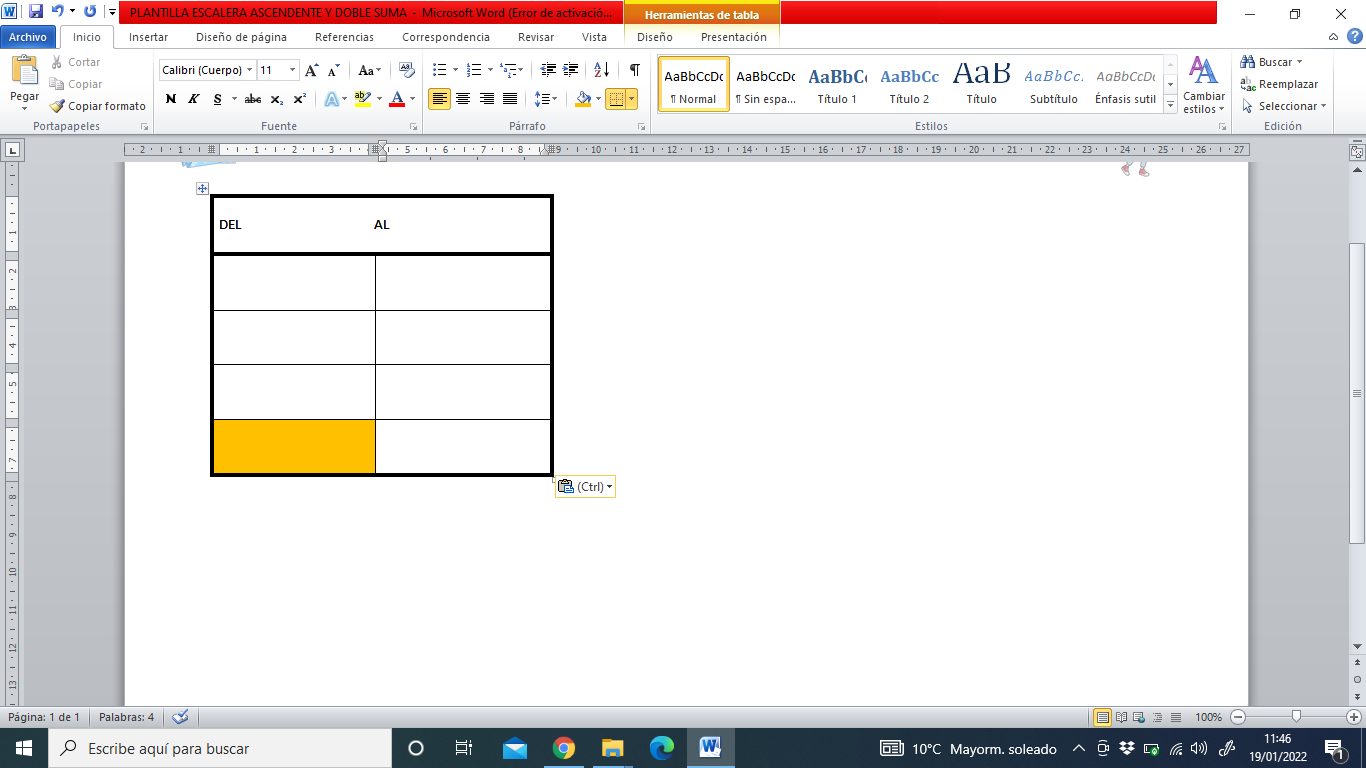 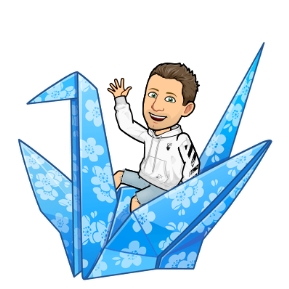 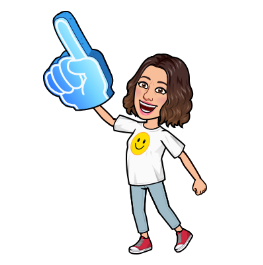 DEL                                        AL                                                           DEL                                        AL                                                           DEL                                        AL                                                           DEL                                        AL                                                           